Муниципальное учреждение Управление образования администрации муниципального образования «Кузоватовский район» предоставляет информацию по итогам поручений с заседания попечительского совета ОГБН ОО «Центр выявления и поддержки одарённых детей в Ульяновской области «Алые паруса» от 27.12.2021 г.:П.1.1. Показатель охвата обучающихся в 5-11 классах, вовлеченных в мероприятия по выявлению и сопровождению  одаренных детей в показатель эффективности работы  руководителей образовательных организаций  (Приказ № 11 от 27.01.2022 г МУ «Управление образования»)П.1.2. От МО «Кузоватовский район»  рекомендуем МБОУ СШ № 1 р.п. Кузоватово  для включения в распределённую структуру Центра «Алые паруса» как общеобразовательную организацию, демонстрирующую высокое качество образовательных результатов.Исаева Ю.В.89170635470АДМИНИСТРАЦИЯ МУНИЦИПАЛЬНОГО ОБРАЗОВАНИЯ«КУЗОВАТОВСКИЙ РАЙОН»МУНИЦИПАЛЬНОЕ УЧРЕЖДЕНИЕУПРАВЛЕНИЕ ОБРАЗОВАНИЯ
АДМИНИСТРАЦИИМУНИЦИПАЛЬНОГО ОБРАЗОВАНИЯ
«КУЗОВАТОВСКИЙ РАЙОН»433760, Россия, Ульяновская обл.,Кузоватовский район, р.п. Кузоватово,ул. Октябрьская, д. 24 А,тел. (884237) 2-34-58E-mail: kuzov_roo@mail.ruОГРН  1027300870981  /  ОКПО  02118237ИНН  7308001320  /  КПП  730801001от   27.01.2022 г.              №  27.01.2022Исполняющему обязанности Министра просвещения и воспитания Ульяновской областиН.В.СемёновойНачальник  МУ«Управление образования»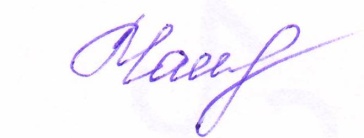                Е.П. Чамкаева